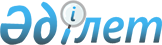 Қостанай ауданында мүгедектігі бар балалар қатарындағы кемтар балаларды жеке оқыту жоспары бойынша үйде оқытуға жұмсаған шығындарын өндіріп алу тәртібі мен мөлшерін айқындау туралыҚостанай облысы Қостанай ауданы мәслихатының 2021 жылғы 22 қыркүйектегі № 93 шешімі. Қазақстан Республикасының Әділет министрлігінде 2021 жылғы 5 қазанда № 24621 болып тіркелді.
      Ескерту. Тақырып жаңа редакцияда - Қостанай облысы Қостанай ауданы мәслихатының 20.10.2022 № 219 шешімімен (алғашқы ресми жарияланған күнінен кейін күнтізбелік он күн өткен соң қолданысқа енгізіледі).
      "Кемтар балаларды әлеуметтік және медициналық-педагогикалық түзеу арқылы қолдау туралы" Қазақстан Республикасы Заңының 16-бабы 4) тармақшасына сәйкес, Қостанай аудандық мәслихаты ШЕШТІ:
      1. Қостанай ауданында мүгедектігі бар балалар қатарындағы кемтар балаларды жеке оқыту жоспары бойынша үйде оқытуға жұмсаған шығындарын өндіріп алу тәртібі мен мөлшері, осы шешімнің қосымшасына сәйкес айқындалсын.
      Ескерту. 1-тармақ жаңа редакцияда - Қостанай облысы Қостанай ауданы мәслихатының 20.10.2022 № 219 шешімімен (алғашқы ресми жарияланған күнінен кейін күнтізбелік он күн өткен соң қолданысқа енгізіледі).


      2. Күші жойылды деп танылсын:
      Қостанай аудандық мәслихатының "Мүгедектер қатарындағы кемтар балаларды үйде оқытуға жұмсаған шығындарын өндіріп алу туралы" 2018 жылғы 2 мамырдағы № 255 (Нормативтік құқықтық актілерді мемлекеттік тіркеу тізілімінде № 7760 болып тіркелген) шешімі;
      Қостанай аудандық мәслихатының "Мәслихаттың 2018 жылғы 2 мамырдағы № 255 "Мүгедектер қатарындағы кемтар балаларды үйде оқытуға жұмсаған шығындарын өндіріп алу туралы" шешіміне өзгеріс енгізу туралы" 2020 жылғы 20 мамырдағы № 528 (Нормативтік құқықтық актілерді мемлекеттік тіркеу тізілімінде № 9212 болып тіркелген) шешімі.
      3. Осы шешім алғашқы ресми жарияланған күнінен кейін күнтізбелік он күн өткен соң қолданысқа енгізіледі. Қостанай ауданында мүгедектігі бар балалар қатарындағы кемтар балаларды жеке оқыту жоспары бойынша үйде оқытуға жұмсаған шығындарын өндіріп алу тәртібі мен мөлшері
      Ескерту. Қосымша жаңа редакцияда - Қостанай облысы Қостанай ауданы мәслихатының 20.10.2022 № 219 шешімімен (алғашқы ресми жарияланған күнінен кейін күнтізбелік он күн өткен соң қолданысқа енгізіледі).
      1. Қостанай ауданында мүгедектігі бар балалар қатарындағы кемтар балаларды жеке оқыту жоспары бойынша үйде оқытуға жұмсаған шығындарын өндіріп алу тәртібі мен мөлшері Қазақстан Республикасы Еңбек және халықты әлеуметтік қорғау министрінің 2021 жылғы 25 наурыздағы № 84 "Әлеуметтік-еңбек саласында мемлекеттік қызметтерді көрсетудің кейбір мәселелері туралы" бұйрығымен бекітілген (Нормативтік құқықтық актілерді мемлекеттік тіркеу тізілімінде № 22394 болып тіркелген) "Мүгедектігі бар балаларды үйде оқытуға жұмсалған шығындарды өтеу" мемлекеттік қызметін көрсету қағидаларына (бұдан әрі - шығындарды өтеу қағидалары) сәйкес әзірленді.
      Ескерту. 1-тармақ жаңа редакцияда - Қостанай облысы Қостанай ауданы мәслихатының 28.04.2023 № 31 шешімімен (алғашқы ресми жарияланған күнінен кейін күнтізбелік он күн өткен соң қолданысқа енгізіледі).


      2. Қостанай ауданында мүгедектігі бар балалар қатарындағы кемтар балаларды жеке оқыту жоспары бойынша үйде оқытуға жұмсаған шығындарын өндіріп алу (бұдан әрі - оқытуға жұмсаған шығындарын өндіріп алу) мүгедектігі бар баланың үйде оқу фактісін растайтын оқу орнының анықтамасы негізінде Қостанай ауданы әкімдігінің "Жұмыспен қамту және әлеуметтік бағдарламалар бөлімі" мемлекеттік мекемесімен жүзеге асырылады.
      3. Оқытуға жұмсаған шығындарын өндіріп алу (толық мемлекеттің қамтамасыз етуіндегі мүгедектігі бар балалардан және оларға қатысты ата-аналары ата-ана құқығынан айырылған мүгедектігі бар балалардан басқа) отбасының табысына қарамастан мүгедектігі бар балалардың ата-анасының біреуіне немесе өзге де заңды өкілдеріне беріледі.
      4. Оқытуға жұмсалған шығындарды өтеу дәрігерлік-консультациялық комиссияның қорытындысында белгіленген мерзім аяқталғанға дейін өтініш берген айдан бастап жүргізіледі.
      Ескерту. 4-тармақ жаңа редакцияда - Қостанай облысы Қостанай ауданы мәслихатының 28.04.2023 № 31 шешімімен (алғашқы ресми жарияланған күнінен кейін күнтізбелік он күн өткен соң қолданысқа енгізіледі).


      5. Шығындарды тоқтатуға әкеп соққан жағдайлар бар болғанда (мүгедектігі бар баланың он сегіз жасқа толуы, мүгедектік мерзімінің аяқталуы, мүгедектігі бар баланың мемлекеттік мекемелерде оқып жатқан кезеңі, мүгедектігі бар баланың қайтыс болуы) төлемдер тиісті жағдайлар туындағаннан кейінгі айдан бастап тоқтатылады.
      6. Оқытуға жұмсаған шығындарын өндіріп алу үшін қажетті құжаттар шығындарды өтеу қағидаларының 3-қосымшасына сәйкес ұсынылады, бұл ретте қандастар, жеке басын сәйкестендіру үшін, жеке басын куәландыратын кұжаттың орнына қандас куәлігін ұсынады.
      7. Оқытуға жұмсаған шығындарын өндіріп алу мөлшері оқу жылы ішінде ай сайын әрбір мүгедектігі бар балаға сегіз айлық есептік көрсеткішке тең.
      8. Оқытуға жұмсаған шығындарын өндіріп алудан бас тарту негіздері шығындарды өтеу қағидаларының 3-қосымшасының тоғызыншы жолында көзделген.
					© 2012. Қазақстан Республикасы Әділет министрлігінің «Қазақстан Республикасының Заңнама және құқықтық ақпарат институты» ШЖҚ РМК
				
      Қостанай аудандық мәслихатының хатшысы 

М. Сартов
Қостанай аудандық мәслихатының2021 жылғы 22 қыркүйектегі№ 93 шешімінеқосымша